ИНСТРУКЦИЯ ПО ЭКСПЛУАТАЦИИБинокли Point предназначены для любительского и профессионального применения, они являются незаменимым средством для:Охоты, рыбалки, наблюдения спортивных состязаний.Оxраны и безопасности.Туризма, поисково-спасательных операций, обслуживания оборудования.ЭКСПЛУАТАЦИЯБудьте внимательны при обращении с биноклем. Особенно в том случае, если используете его вместе с детьми или людьми, не знакомыми с оптическими приборами и настоящей инструкцией.Регулировка межзрачкового расстоянияИзвлеките бинокль из чехла, откройте крышки объективов (1). На нижней стороне корпуса бинокля имеются магниты, позволяющие зафиксировать крышки в открытом положении. Внимание! Не вращайте крышки вокруг своей оси, они должны находиться в одном положении.Направьте бинокль на группу удаленных объектов и, плавно складывая (приближая левую и правую половины бинокля друг к другу) или раскладывая при одновременном наблюдении в окуляры, выберите такое положение, при котором Вы будете видеть только одно изображение предметов и ощущать их равноудаленность.Внимание!  
Берегите глаза. Не смотрите через бинокль на солнце и иные яркие источники света!ФОКУСИРОВКА ИЗОБРАЖЕНИЯ И ДИОПТРИЙНАЯ НАСТРОЙКАНаправьте бинокль на любой удалённый объект и, вращая барабан механизма центральной фокусировки (2), добейтесь чёткого изображения через левый неподвижный окуляр.Внимание! Не пытайтесь крутить левый окуляр! Он не вращается.  Закройте левый глаз и, наблюдая объект через правый окуляр, вращайте только кольцо диоптрийной настройки правого окуляра (3) до момента получения качественного изображения рассматриваемого объекта в правом окуляре. Диоптрийная настройка проводится с целью выравнивания естественной разницы зрения между правым и левым глазом наблюдателя и снижения утомляемости глаз при длительных наблюдениях.Вращая барабан (2), подстройте бинокль до получения идеального изображения одновременно в обоих оптических каналах.Далее фокусировку изображения производите только с помощью барабана (2) - бинокль Вами уже был индивидуально настроен.Специальная маркировка "+ | - "  и метка, расположенные на оправе правого окуляра (3), помогут Вам легко определить и запомнить оптимальное положение кольца диоптрийной настройки.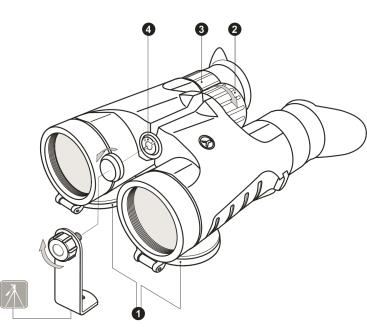  УСТАНОВКА НА ШТАТИВВ случае необходимости проведения длительных наблюдений со статичной позиции бинокль рекомендуется установить на штатив.Используйте для этого штативный адаптер (приобретается отдельно).   Закрепите адаптер на штативе.Отвинтите декоративный колпачок гнезда крепления 1/4” (4), расположенный на фронтальной части оси механизма центральной фокусировки бинокля. Ввинтите винт адаптера в гнездо крепления 1/4”. Бинокль установлен и готов к использованию. ПРАВИЛА УХОДА И ХРАНЕНИЯИзбегайте загрязнения линз. Закончив работу с биноклем, закрывайте объективы защитными крышками. Для чистки оптических поверхностей используйте салфетку, входящую в комплект поставки, а в случае необходимости любую мягкую и чистую ткань (вата, фланель и шёлк подходят наилучшим образом).Перед тем, как протирать линзы, осторожно смахните кисточкой с них пыль и песок. 
Жировые пятна снимайте салфеткой, намоченной спиртом. В полевых условиях и в случае отсутствия спирта, подышите на внешнюю поверхность линз и насухо протрите возникшее запотевание.
Внимание! 
Ремонтировать и разбирать бинокль запрещается! Нарушение данного требования может привести к аннулированию гарантии.Во избежание повреждения просветляющего покрытия не протирайте линзы бумагой (сухой или смоченной), а также не лейте спирт непосредственно на их поверхность!Чистку наружных поверхностей корпуса проводите сухой салфеткой. При необходимости придать блеск, можете нанести несколько капель синтетического чистящего средства и растереть.Старайтесь не подвергать бинокль длительному воздействию высоких температур и прямых солнечных лучей. Не оставляйте его в непосредственной близости от нагревательных приборов, ламп накаливания и отопителей.Оберегайте бинокль от падения с высоты и других механических повреждений.
Храните бинокль в чехле, в сухом, отапливаемом и проветриваемом помещении.